Psyhological Counselor  / Clinical  PsychologShe was born on 13rd January 1985 in Nicosia. She completed high school at Near East College  in Nicosia. She graduated from Psychological Counseling and Guidance of Eastern Mediterrenean University in Famagusta. In 2006, she worked as guidance assistant at Namik Kemal High School for five months. In 2007, she graduated from Psychology post-graduate at University of Wolverhampton. She graduated psychology at Near East University in 2008. In 2009, she worked an assistant of “Bakırköy Sinir ve Ruh Hastalıkları Hastahanesi” for two months in Istanbul.  She graduated from clinical psychology at Near East University in 2012. She has been studing psyhological counseling and guidance  post graduate programme (doctora)  at Near East University since 2014. In 2011, she worked as psycholog assistant in Nicosia “Barış Ruh ve Sinir Hastalıkları Hastahanesi” for eight months.She has been working at NEU Psychological Counseling and Guidance Department since 2009. She has given different courses on educational psychology, development and learning psychology, child psychology, develoment psychology, pathological psychology, parent education, stress, psychological group counseling, disabilities of human feelings, education of innocent childhood,  introduction to psychology and psychological counselig and guidance  in this period. She is a psychological counselor and clinical psycholog.FORMFORMResim: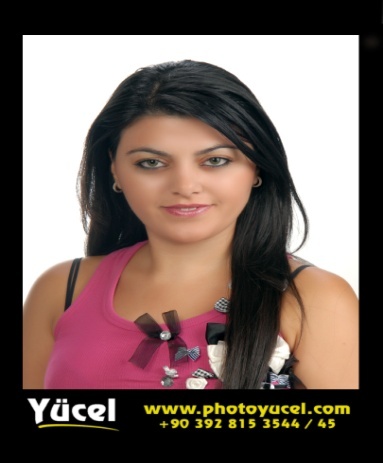 Ünvan: İsim:Soyisim: E-posta:Bağlı Olduğunuz Bölüm